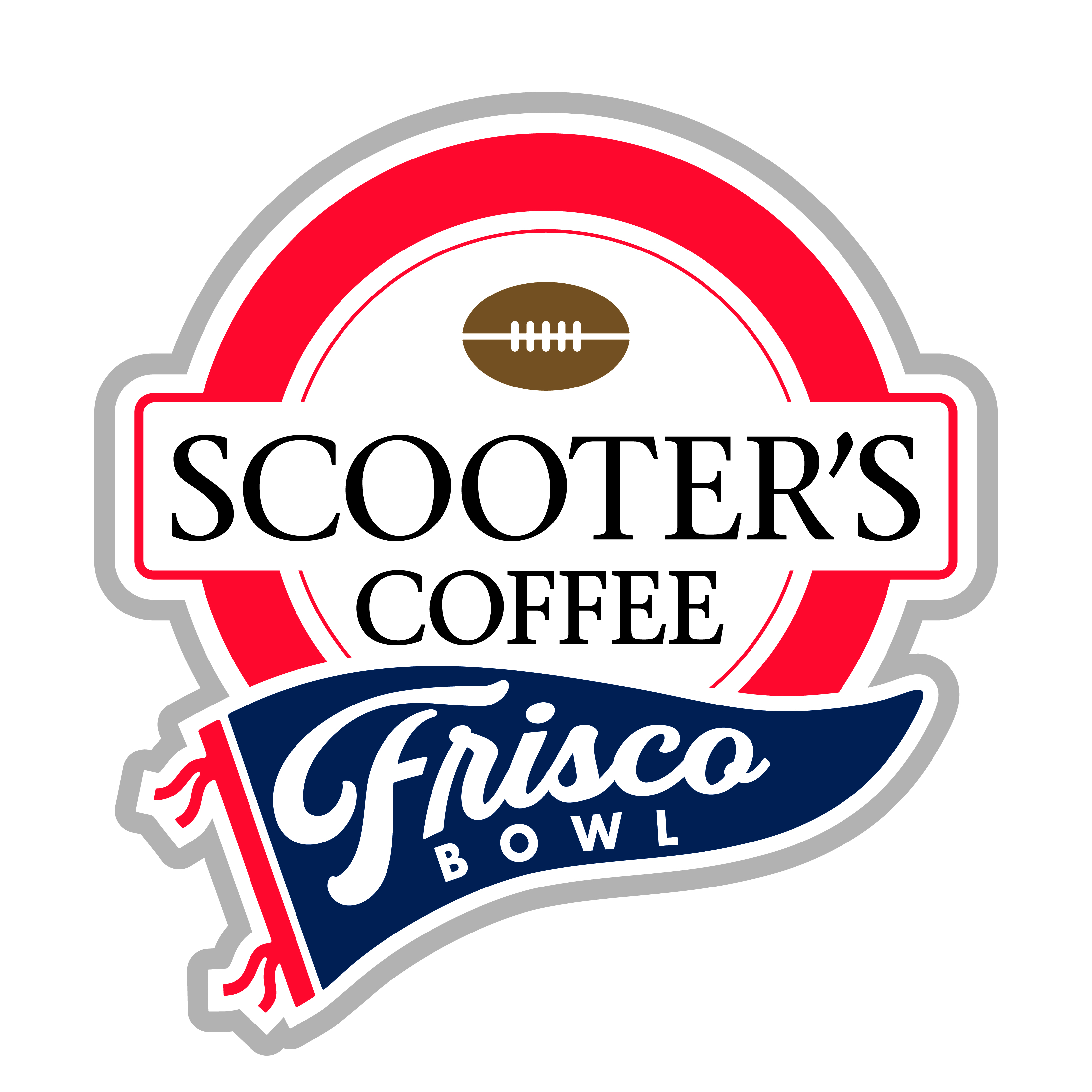 Coaches’ Press Conference OverviewMonday, December 18, 20239:30 a.m. – 10:30 a.m.Toyota StadiumMedia Center, South Building – Lower LevelModerator Gina Miller – FC DallasFormatMedia can attend in person or via zoom. Zoom link will be sent out the day before the press conference. Full press conference will be on media hub on Frisco Bowl website.Join via zoom:https://us02web.zoom.us/j/4119685000?pwd=UHR1WU9rOHRYN01TUlora1NvaXBkZz09&omn=84443990769Meeting ID: 411 968 5000Passcode: FriscoBowlSchedule9:10 am 	Marshall Head Coach Charles Huff and players arrive at Media Center9:30 am	Marshall presser beginsAttendees:  Head Coach, Charles Huff  Senior Defensive End, Owen Porter  Redshirt Junior Offensive Lineman, Logan Osburn		Opening comments from Coach HuffQuestions (in person and online) for Coach Huff and players9:45 am	UTSA head coach and players arrive at media center holding room9:55am	Marshall presser concludesUTSA enters and both head coaches have photo op with the trophy10:00am	UTSA presser beginsAttendees:  Head Coach, Jeff Traylor  Senior Quarterback, Frank Harris  Senior Safety, Rashad Wisdom		Opening comments from Coach TraylorQuestions (in person and online) for Coach Traylor and players10:30am 	UTSA presser concludes Casual attire is fine for the head coaches Players can be in jerseys